HOLLY HIGH SCHOOL
BOYS VARSITY BASKETBALLHolly High School Boys Varsity Basketball falls to Flushing High School 48-44Friday, February 14, 2020
7:30 PM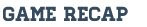 Defense was the name of the game when Holly visited Flushing back on January 10th. The 4th quarter pressure from the Bronchos was enough to overcome a 19 point deficit and seal a come-from-behind win. But that was January, and the Raiders had something else in mind this time around.

The defensive intensity was obvious from the start of Friday night's contest. Deep into the 1st quarter, Flushing held a 3-2 lead, and there were already 5 team fouls between the two teams. No one was willing to yield an easy bucket. At the end of 1 quarter of play, it was 9-8 Raiders; and at the half it was 18-17 Raiders.

Scoring picked up a bit in the 3rd, as each coach made adjustments from the 1st half. The primary ball handlers for each team were able to break free for (1) 3-pointer each; Moore-Pierce (13 total for the game and Flushing's leading scorer on the night) and Wilson (9 total points) for the Bronchos. At the end of three, it was still a Flushing lead, 31-29.

Holly Junior Jacob Welch (12 points) came to life in the 4th, hitting a pair of clutch 3's down the stretch and going 2 of 2 from the FT line, to pull the Bronchos even at 40 with just over 1:00 to play. Upon a Raider miss, Holly secured the ball and called a timeout with 0:40 remaining. The Bronchos proceeded to run the clock down to under 0:10 and called another time out to set up the final play. However, Flushing's defense again stepped up to the task and forced another Broncho turnover (28 for the game) and the teams were headed to Over Time.

Not a lot changed in the extra stanza. Both teams continued to play tough defense and as it often does in close games, it came down to Free Throws. Flushing (7/15 on the night) was able to go 4-6 from the charity stripe, while Holly (5/18 on the night) was 0-4.

Final in OT:
Flushing 48
Holly 44

Holly travels to Waterford Lady of the Lakes on Tuesday for a non-league match up.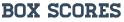 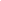 